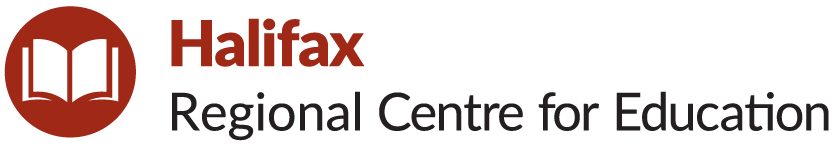 School Advisory CouncilAnnual Report – June 2022Statements of Revenues and Expenditures:Please return to School Supervisor by Monday, June 20, 2022. Thank you.SchoolMusquodoboit Valley Education CentrePlease list SAC members including names, membership type (i.e., parent, community member, staff), and role (i.e., Chair, Vice Chair).Melissa Bonnell (Chair), ParentJocelyn Taylor, ParentMickie McDow, Community MemberAmelia Kennedy, Community MemberShanda Keddy, Staff (teaching)Stacey Isenor, Staff (non-teaching)Please describe a summary of work undertaken by the SAC to improve student achievement and school performance.Completed updates of our SAC Agreement, By-Laws and updates to websitePerused the fire safety recommendations following a recent inspection of the Fire Marshall, with a SAC focus on the stage curtains, which are now fire-treatedShared details of our work within the inclusive education and anti-black racism initiativesShared our Student Well-Being survey resultsReview of our progress toward the P-2 Literacy and SSP goalsPlease list any significant milestones and success stories that the SAC would like to highlight.Participated in the EECD Physical Fitness SurveySelected as HRM’s Arbor Day SchoolCompletion of outdoor classroom by ProvinceCollaborative decisions around SAC grant fundsPlease describe any related sub-committee work undertaken by SAC members (e.g., School Options Committee).N/AExpenditures supporting the school improvement plan (e.g., providing resources to support math and literacy instruction).Purchased books to support our P-2 Literacy initiative ($990.82)Expenditures supporting policy development and implementation (e.g., supporting and promoting new policies).Inclusive Education Spending- Three standing desks to promote the learning of students with exceptional learning needs ($828.80), a virtual Performance of the ‘Holiday Express’ ($50.00), based on the Polar Express, and, though we had agreed to purchase Puzzles/Games/Toys for outside play for our Learning Centre, I instead paid for these items with the balance of our Inspiring Relationships Grant ($89.22 and $50.60)Anti-Black Racism Spending- African Heritage Dance Workshops  ($330)Well-Being- Trips to MVBT for performance of Addams Family ($680 for tickets, and $236.14 for bussing), The Royal International Tattoo ($1832.50 for tickets and $1352.62 for bussing), and the East Hants Swimming Pool ($261.98 for swim passes and $639.81 for bussing)Expenditures covering operational expenses; up to 20 per cent of provincial SAC funding may be used as operational expenses, if necessary, to encourage and support member participation).Food and Supplies for Field Day ($59.82 and $56.97)